20○○年○○月○○日独立行政法人国際協力機構監督職員　○○○○○　殿契約案件名：	【ランプサム契約】コンサルタント業務従事月報（　　年　　月分）【受注者名】業務主任者　○○○○○　㊞標記案件の業務従事内容について、以下のとおり報告します。１．本月の業務進捗の概要　　別添１のとおり２．翌月の現地渡航予定　　　氏名（担当名）●年●月●日～●年●月●日　　　氏名（担当名）●年●月●日～●年●月●日以上別添１：本月の業務進捗の概要（様式は任意）（注）１　業務主任者は、契約期間の月毎に本業務従事月報を作成し、監督職員へ提出してください（メールベースで在外事務所へも送付してください。）。２　本月報により報告のあった内容については、必要に応じ監督職員より確認を行う場合があります。業務従事者の渡航実績表（例）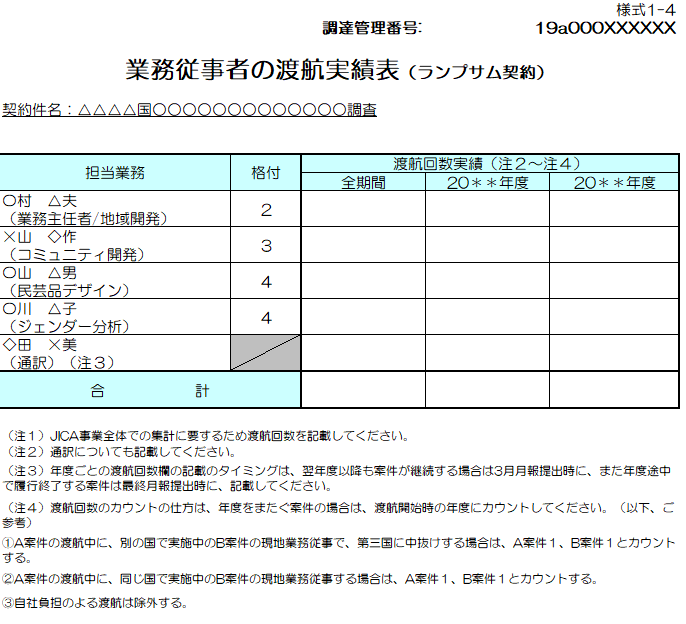 監督職員